Государственное казенное образовательное учреждение Краснодарского края специальная (коррекционная) школа- интернат ст. Крыловской.Урок по сельскохозяйственному труду в 6 классе« Группы овощных культур»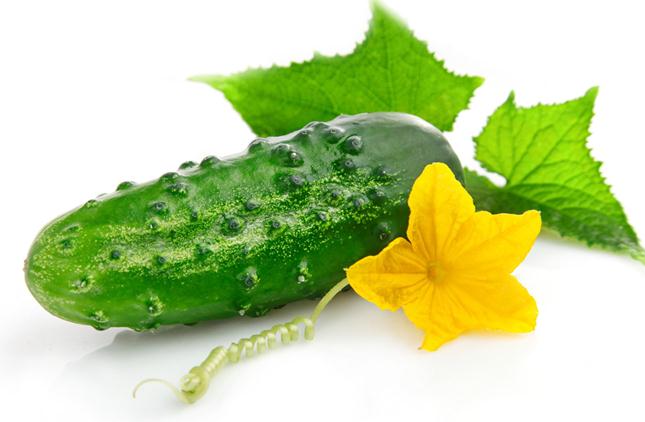 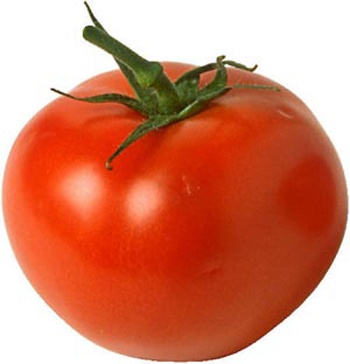 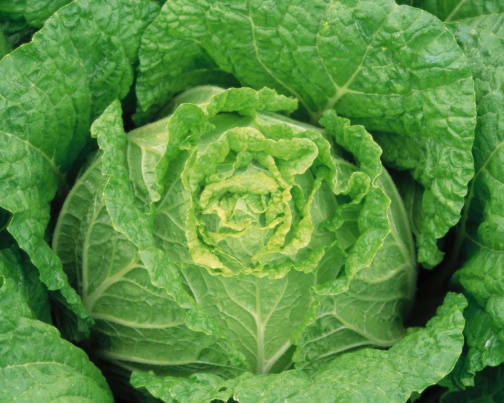 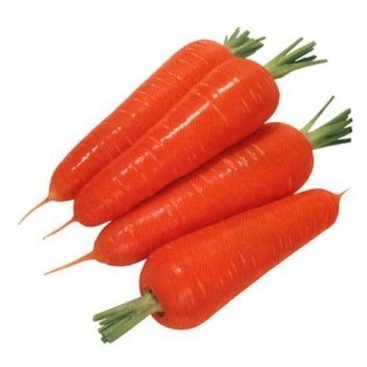 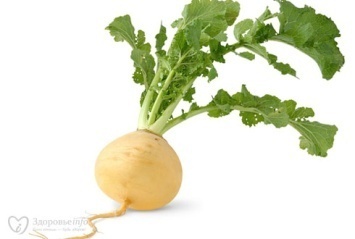 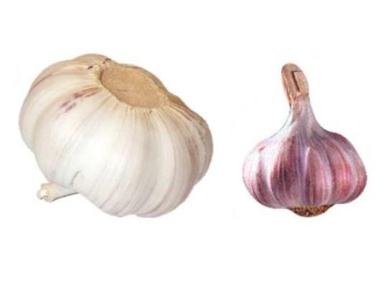 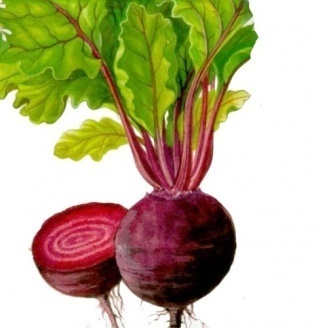 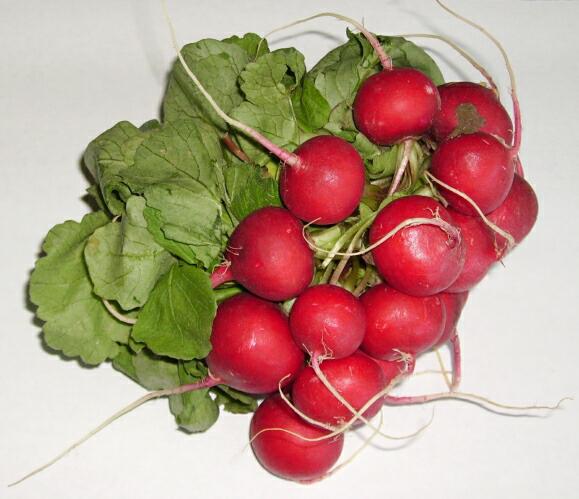 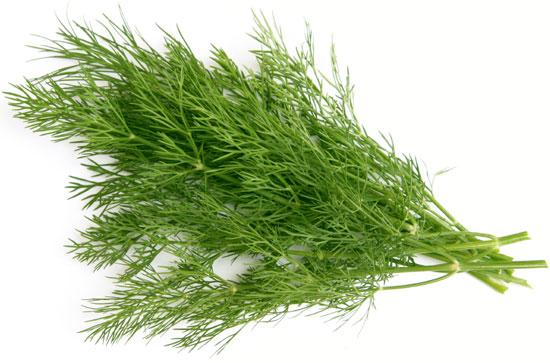                                                   Учитель: М.В.КоврижкинаЦель  урока: способствовать обобщению знаний учащихся по теме «Овощные культуры».Задачи:1.Образовательная: способствовать обобщению знаний  учащихся  об  овощных культурах.2. Развивающая:способствовать развитию логического мышления учащихся;способствовать овладению учащимися всеми видами памяти;способствовать  формированию и развитию познавательного интереса     учащихся.  3. Воспитательная: способствовать формированию доброжелательных отношений учащихся друг к другу;создать оптимальные условия для  воспитания у  учащихся  уважения к   труду  в сельской местности, желания участвовать в трудовом процессе.
4. Профориентационная:способствовать формированию уважительного отношения кчеловеку, выращивающему овощные культуры.Методическое оснащение урока:Материально-техническая база- кабинет ;2) Дидактическое обеспечение:Материалы для контроля знаний учащихся:    Презентация«Овощные культуры»,«Динамическая пауза»;Карточки «Овощной кроссворд», «Капустные овощные растения», «Зеленные  овощные растения», «Плодовые овощные растения», «Столовые корнеплоды».Тип урока: обобщающий урок.                                          Ход урока.Организационный  момент.Учитель. Девиз нашего урока - «Успех дарит радость!» улыбнитесь друг другу, пожелайте успехов в работе.Сегодняшний урок я хочу начать со стихотворения А.ПрокофьеваВ огороде много гряд.Есть и репа и салат.Тут и свекла и горох,А картофель разве плох?Наш зеленый огородНас прокормит целый год-Ребята! О чем это стихотворение? Правильно! Об овощах.Основная часть.Тема нашего с вами урока «Группы овощных культур»Учитель: загадаю вам загадки, а вы внимательно слушайте и отвечайте. (презентация с загадками)Что за скрип? Что за хруст? Это что еще за куст?       Как же быть без хруста?                  Если я...  ( капуста)Круглое, румяное, Я расту на ветке; Любят меня взрослые И маленькие детки. (яблоко)Заставит плакать всех вокруг, Хоть он и не драчун, а ... (лук)Голова на ножке,  в голове горошки. (горошек)Летом — в огороде,
Свежие, зеленые,
А зимою — в бочке,
Крепкие, соленые. (огурцы)На сучках висят шары — Посинели от жары! (слива)Учитель: молодцы ребята вы все справились с заданием и правильно отвечали на вопросы. Ответе пожалуйста, на какие две группы можно разделить эти плоды? Правильно! На две большие группы – это фрукты ,овощи.Если овощи — огородные растения, то где растут фрукты? Правильно! В садах.А теперь новое задание. Перед вами две корзины, в них овощи и фрукты. Нужно первой команде отобрать все овощи на борщ, а второй команде – все фрукты на компот.Физ. пауза. (упражнение для расслабления глаз, мышц шеи )Сегодня на уроке мы с вами обобщим знания, которые получили при изучении темы «Группы овощных культур». (презентация «Овощи»)Прежде, чем мы начнем повторять пройденный материал, я предлагаю вам размять голосовые связки. Давайте проговорим скороговорку«Поля выполола поле, нет травы на поле боле».Молодцы.А теперь давайте ответим на 1)    Блиц – опрос(вопрос-ответ, проверяем по слайдам №1-4):Что называют овощами?  (Овощами называют сочные части растений, употребляемые в пищу).На какие группы можно разделить овощные культуры? (Овощные культуры делятся на группы: капустные овощные растения, столовые корнеплоды, плодовые овощные растения, луковичные овощные растения, зеленные овощи).Какие части овощных растений в каждой группе употребляют в пищу?(Столовые корнеплоды-корнеплод, капустные овощи-кочан и соцветие, плодовые- плоды, луковичные- луковицы и зеленые листья (перо), зеленные- сочные листья).Сценка «Жил один садовод»  Жил один садовод.Он развел огород.Приготовил старательно грядки.Он принес чемодан,Полный разных семян,Но смешались они в беспорядке.Наступила весна,И взошли семена- Садовод любовался на всходы.Утром их поливал,На ночь их закрывал.Но когда садовод нас позвал в огородМы взглянули и все закричали:«Никогда и нигде, ни в земле, ни в воде,Мы таких овощей не встречали.»А на грядках засеянных густоОгурбузы росли, Помидыни росли,Редисвекла, Чеслук и репуста!(огурцы, арбузы, помидоры, дыни, редис, свекла, чеснок, лук, репа и капуста)Вот такой был нерадивый садовод, а давайте у него узнаем, соблюдает он технику безопасности при работе или нет? Предлагаю поиграть в такую игру. Я называю вам действия работы, а вы если правильный ответ хлопаете в ладоши, если нет то, топаете ногами. Итак: с/х инвентарь после работы надо почистить и поставить на место. (хлопают) Нож после работы можно бросать (топают) и т.д.Молодцы ребята! Очень хорошо знаете правила по технике безопасности.Стихотворение  С. В. Михалкова «Овощи»Хозяйка однажды с базара пришла, 
Хозяйка с базара домой принесла: 
Картошку, 
Капусту, 
Морковку, 
Горох, 
Петрушку и свеклу. 
Ох!. . 

Вот овощи спор завели на столе - 
Кто лучше, вкусней и нужней на земле: 
Картошка? 
Капуста? 
Морковка? 
Горох? 
Петрушка иль свекла? 
Ох!. . 

Хозяйка тем временем ножик взяла 
И ножиком этим крошить начала: 
Картошку, 
Капусту, 
Морковку, 
Горох, 
Петрушку и свеклу. 
Ох!. . 

Накрытые крышкою, в душном горшке 
Кипели, кипели в крутом кипятке: 
Картошка, 
Капуста, 
Морковка, 
Горох, 
Петрушка и свекла. 
Ох!. . 
И суп овощной оказался не плох!Вот и наша хозяюшка  приготовила вам очень вкусный салат , а называется он «Винегрет»Винегрет - от французского 'винегр', что означает 'уксус'. В буквальном переводе слово 'винегрет' означает 'уксусный салат'.
В России первоначально так называли окрошку без кваса, но с добавлением уксуса. Впоследствии этим словом начали обозначать холодное кушанье из мелко нарезанных овощей, мяса или рыбы с острым соусом, иными словами - нечто вроде салата, обязательно со свеклой (вареной). 
Любопытно, что это обрусевшее слово при обратном переводе на французский язык означает уже 'русский салат'. Современное значение слова 'винегрет' - смесь разных продуктов - Но перед тем как приготовить Винегрет, давайте вспомним правила перед началом работы.Вымыть руки.Надеть специальную одежду.Строго соблюдать технику безопасности при работе с ножом.Итак, приступаем к работе. Нарезаем все вареные овощи, добавляем квашеную капусту, горошек, соленые огурцы, заправляем подсолнечным маслом и подаем к столу. (всех угощает)Молодцы ребята! Если вам понравился урок, то вы похлопайте себе, а если нет, то потопайте ножками.Учитель: я слышу, что вам урок понравился, МОЛОДЦЫ!VI.Итог урока.Выставление оценок.Уборка рабочих мест.Урок окончен, всем спасибо.ДЛЯ ПОДГОТОВКИ И ПРОВЕДЕНИЯ УРОКА ИСПОЛЬЗОВАЛИСЬ:1.Программа по с\х труду 6 класс (авт.Е.А.Ковалева) «Программа спец. (кор-ных)общеобразовательных учреждений VIII вида» сборник №2,М.; «ВЛАДОС»,2000год.;2. Учебник «Сельскохозяйственный труд 6 класс»                                     Е.А.Ковалева, М.;«Просвещение»,2017 г.;